Содержание программы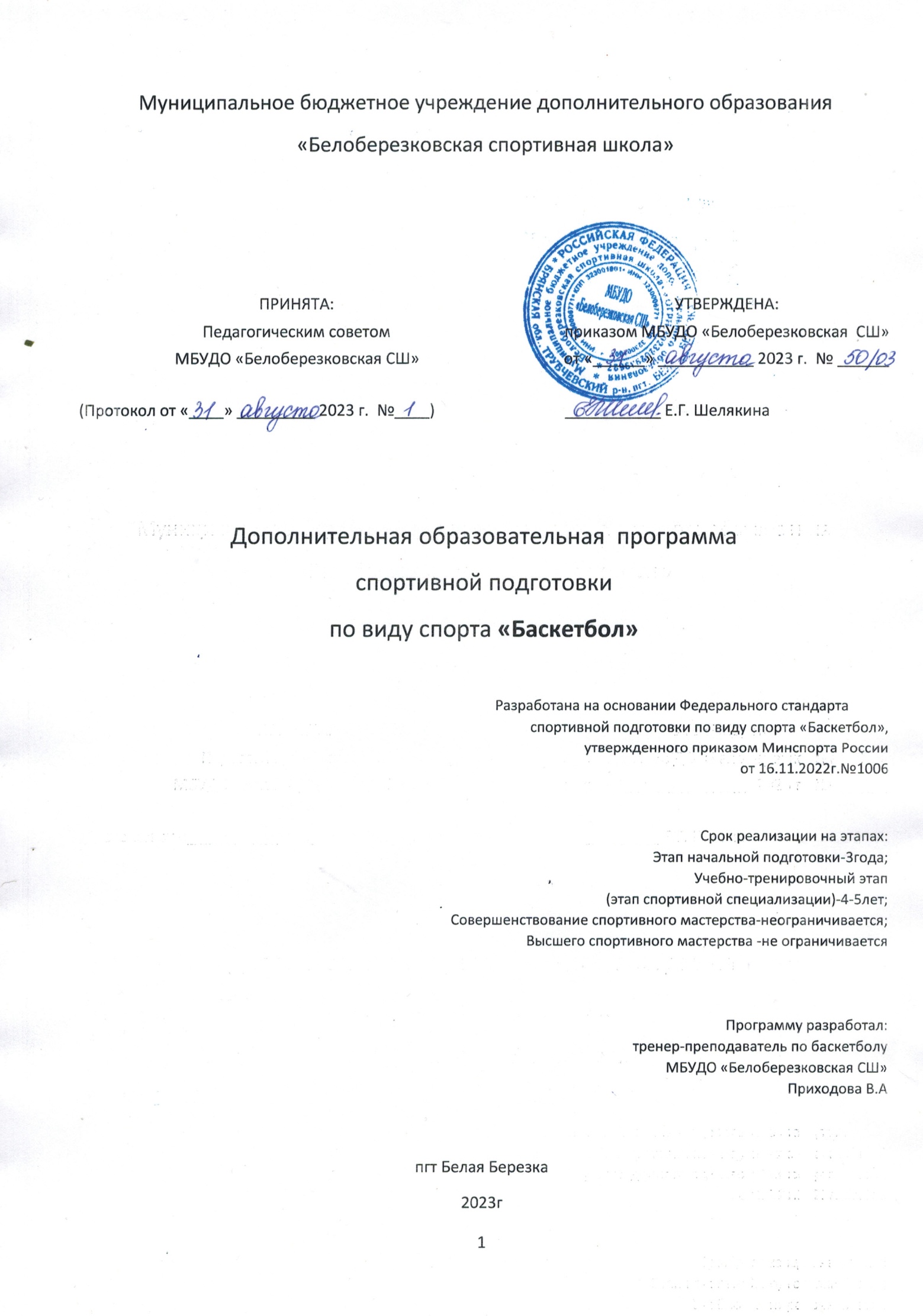 I. Общие положенияДополнительная образовательная программа спортивной подготовки 
по виду спорта «баскетбол» (далее – Программа) предназначена для организации образовательной деятельности по спортивной подготовке «баскетбол» и «баскетбол 3х3» с учетом совокупности минимальных требований к спортивной подготовке, определенных федеральным стандартом спортивной подготовки по виду спорта «баскетбол», утвержденным приказом Минспорта России 16.11.2022  № 1006 (далее – ФССП).Целью Программы является достижение спортивных результатов 
на основе соблюдения спортивных и педагогических принципов в учебно-тренировочном процессе в условиях многолетнего, круглогодичного и поэтапного процесса спортивной подготовки, совершенствование спортивного мастерства обучающихся посредством организации их систематического участия в спортивных мероприятиях, включая спортивные соревнования.Основные понятия:ОФП (общая физическая подготовка) - представляет собой процесс всестороннего развития физических способностей обучающегося, не специфичных для избранного вида спорта, но так или иначе обусловливающих успех спортивной деятельности.Задачи ОФП:- повышение и поддержание общего уровня функциональных возможностей организма;- развитие всех основных физических качеств - силы, быстроты, выносливости, ловкости и гибкости;- устранение недостатков в физическом развитии.Средствами ОФП являются обще-развивающие упражнения (ОРУ) из своего и других видов спорта. СФП (специальная физическая подготовка) направлена на развитие физических способностей, отвечающих специфике избранного вида спорта. При этом она ориентирована на максимально возможную степень их развития.Задачи СФП:- развитие физических способностей, необходимых для данного вида спорта;- повышение функциональных возможностей органов и систем, определяющих достижения в избранном виде спорта;- воспитание способностей проявлять имеющийся функциональный потенциал в специфических условиях соревновательной деятельности;- формирование телосложения обучающихся с учетом требований конкретной спортивной дисциплины. Поэтому в процессе СФП следует направленно воздействовать на те компоненты телосложения, от которых зависит успех в избранном виде спорта и которые можно целенаправленно изменять с помощью средств и методов учебно-тренировочного процесса.Теоретическая подготовка вооружает обучающихся специальными знаниями, имеющими отношение к спортивной деятельности. Она включает знания по истории, теории и методике спорта вообще и данного вида спорта в частности, в физиологии и психологии, гигиене, биомеханике физических упражнений, врачебному контролю, правилам организаций и судейства спортивных соревнований. Теоретическая подготовка осуществляется непосредственно на учебно-тренировочных занятиях, но может проводиться также в виде лекций, бесед, самостоятельного изучения соответствующей литературы. Непосредственно на теоретических занятиях теоретическая подготовка направлена на формирование у обучающихся сознательного и активного отношения к выполнению учебно-тренировочных заданий, обеспечивающих повышение уровня физической, технической, тактической, психологической подготовленности, выбору рациональных способов соревновательной борьбы в условиях состязаний и т.п.Тактическая подготовка обучающегося направлена на овладение спортивной тактикой и достижение тактического мастерства в избранном виде спорта. Тактика - это совокупность форм и способов ведения спортивной борьбы в условиях соревнований.Различают индивидуальную, групповую и командную тактику. Тактика может быть также пассивной, активной и комбинированной (смешанной).Пассивная тактика - это заранее предусмотренное предоставление инициативы противнику для того, чтобы в нужный момент предпринять активные действия. Активная тактика -это навязывание сопернику действий, выгодных для себя. Смешанная тактика включает в себя активные и пассивные формы ведения соревновательной борьбы.Тактика обучающегося в соревнованиях определяется, прежде всего, той задачей, которую ставят перед ним. Все разнообразие таких задач, в конечном счете, можно свести к четырем:1. Показать максимальный, рекордный результат.2. Победить соперника независимо от того, какой будет показан результат.3. Выиграть соревнования и одновременно показать высший результат.4. Показать результат, достаточный для выхода в следующий тур соревнований - четвертьфинал, полуфинал и финал.От решения какой-либо одной из этих задач в соревновании и будет зависеть, какую тактику изберет обучающийся. Тактический план - это программа основных действий каждого спортсмена. Он составляется в процессе подготовки к соревнованиям и окончательно уточняется к моменту начала соревнований.Овладению тактикой способствуют развитые специфические мыслительные качества: способность к мгновенному анализу поступающей информации о действиях противников и принятию адекватного обстановке решения; гибкость мышления и др.Техническая подготовка направлена на обучение спортсмена технике движений и доведение их до совершенства.Спортивная техника - это способ выполнения спортивного действия, который характеризуется определенной степенью эффективности и рациональности использования обучающимся своих психофизических возможностей.В структуре технической подготовленности важно выделить:Базовые движения, к ним относятся движения и действия, составляющие основу технической оснащенности вида сорта, без которых невозможно эффективное осуществление соревновательной борьбы с соблюдением существующих правил. Освоение базовых движений является обязательным для спортсмена, специализирующегося в том или ином виде спорта. Дополнительные движения и действия - это второстепенные движения и действия, элементы отдельных движений, которые характерны для отдельных спортсменов и связаны с их индивидуальными особенностями. Именно они и формируют индивидуальную техническую манеру, стиль спортсмена.Под психологической подготовкой следует понимать совокупность психолого-педагогических мероприятий и соответствующих условий спортивной деятельности и жизни обучающихся, направленных на формирование у них таких психических функций, процессов, состояний и свойств личности, которые обеспечивают успешное решение задач учебно-тренировочного процесса и участия в соревнованиях.Психологическую подготовку принято делить на общую и специальную. Суть общей психологической подготовки заключается в том, что она направлена на развитие и совершенствование у обучающегося именно тех психических функций и качеств, которые необходимы для успешных занятий в избранном виде спорта, для достижения каждым обучающимся высшего уровня мастерства. Общая психологическая подготовка осуществляется в учебно-тренировочном процессе. Она проводится параллельно с технической, тактической подготовкой. Специальная психологическая подготовка направлена главным образом на формирование у обучающихся психологической готовности к участию в конкретном соревновании. Психологическая готовность к соревнованиям характеризуется уверенностью обучающегося в своих силах, стремлением до конца бороться за достижение намеченной цели, способностью произвольно управлять своими действиями, чувствами.Основной период отдыха в баскетболе приходится на летний период (июль). Возможен даже полный отказ от физической активности, но активный отдых более рационален в системе подготовки. Продолжительность восстановительного периода зависит от этапа подготовки и задач на предстоящий сезон.Восстановительные мероприятия:Педагогические - предусматривают оптимальное построение одного тренировочного занятия, их системы в микроциклах и на отдельных этапах тренировочного цикла. В процессе учебно-тренировочной работы необходимо широко варьировать нагрузку и условия проведения занятий, регулярно переключаться с одного вида деятельности на другой, вводить в ходе учебно-тренировочного занятия упражнения для активного отдыха.Психологические - способствуют снижению психологического утомления, обеспечивают устойчивость и стабильность психического состояния, создают лучший фон для реабилитации, оказывают влияние на характер и течение восстановительных процессов.Гигиенические - включает следующие разделы:оптимальные социальные условия микросреды, быта, учебы и трудовой деятельности;рациональный распорядок дня;личная гигиена;специализированное питание и рациональный питьевой режим;закаливание;гигиенические условия тренировочного процесса;специальные комплексы гигиенических мероприятий. Медико-биологические мероприятия включают в себя витаминизацию, физиотерапию и гидротерапию. Дополнительное применение витаминов осуществляется в зимне-весенний период, а также в процессе напряженных тренировок. Медико-биологические средства назначаются только спортивным врачом и осуществляются под его наблюдением.Инструкторская и судейская практика это одна из важнейших задач, а именно подготовка обучающегося к роли помощника тренера, инструкторов и участие в организации и проведении массовых спортивных соревнований в качестве судей.Первые серьезные шаги в решении этих задач целесообразно начинать в учебно-тренировочных группах и продолжать активную инструкторскую и судейскую практику на всех последующих этапах подготовки.Задачи, решаемые в этом разделе подготовки, постоянно изменяются с повышением возраста, стажа и уровня спортивной квалификации.Интегральная подготовка направлена на объединение и комплексную реализацию различных сторон (видов) подготовленности обучающегося: физической, технической, тактической, психологической, теоретической в процессе учебно-тренировочной и соревновательной деятельности.Комплексный контроль — это измерение и оценка различных показателей в циклах	учебно-тренировочного занятия с целью определения уровня подготовленности	обучающихся (используются педагогические, психологические, биологические, социометрические, спортивно-медицинские и другие методы и тесты).Комплексность контроля реализуется только тогда, когда регистрируются три группы показателей:показатели учебно-тренировочных и соревновательных воздействий;показатели функционального состояния и подготовленности обучающегося, зарегистрированные в стандартных условиях;показатели состояния внешней среды.На основе комплексного контроля можно правильно оценить эффективность образовательного процесса, выявить сильные и слабые стороны подготовленности обучающихся, внести соответствующие коррективы в программу обучения, оценить эффективность избранной направленности учебно-тренировочного процесса, того или иного принятого решения тренера-преподавателя.Участия в спортивных мероприятиях в баскетболе  делятся в основном на два больших периода:участие в спортивных соревнованиях приходится в основном на осенний и весенний периоды (баскетбол 3х3 – в весенне-летний период);участие в учебно-тренировочных мероприятиях на зимний и летний периоды. Спортивные соревнования могут быть контрольными и основными.Учебно-тренировочные мероприятия (учебно-тренировочные сборы) носят различную направленность в зависимости от целей (подготовка к спортивному сезону, к официальным спортивным соревнованиям, восстановительные, просмотровые и т.д.).II. Характеристика дополнительной образовательной программы спортивной подготовки Сроки реализации этапов спортивной подготовки и возрастные границы лиц, проходящих спортивную подготовку, количество лиц, проходящих спортивную подготовку в группах на этапах спортивной подготовки соответствуют  Приложению №1 
к федеральному стандарту спортивной подготовки по виду спорта "баскетбол", утвержденному приказом Минспорта России от 16 ноября 2022 г. № 1006.Сроки реализации этапов спортивной подготовки и возрастные границы лиц, проходящих спортивную подготовку, по отдельным этапам, количество лиц, проходящих спортивную подготовку в группах на этапах спортивной подготовкиОбъем Программы, соответствует Приложению №2 
к федеральному стандарту спортивной подготовки по виду спорта "баскетбол", утвержденному приказом Минспорта России от 16 ноября 2022 г. № 1006Объем дополнительной образовательной программы спортивной подготовкиВиды (формы) обучения, применяющиеся при реализации дополнительной образовательной программы спортивной подготовки: Учебно-тренировочные занятия.Основными формами организации учебно-тренировочных занятий являются: групповые учебно-тренировочные занятия (командные), работа по индивидуальным планам (для обучающихся с повышенными образовательными потребностями на учебно-тренировочном этапе обучения), самостоятельная подготовка.Учебно-тренировочные мероприятия проводятся в соответствии с   Приложением №3 
к федеральному стандарту спортивной подготовки по виду спорта "баскетбол", утвержденному приказом Минспорта России от 16 ноября 2022 г. № 1006Учебно-тренировочные мероприятияСпортивные соревнования проводятся в соответствии с   Приложением №4 
к федеральному стандарту спортивной подготовки по виду спорта "баскетбол", утвержденному приказом Минспорта России от 16 ноября 2022 г. № 1006 Объем соревновательной деятельностиТестирование и контроль.Инструкторская и судейская практика.Медико-восстановительные мероприятия и медицинский контроль. Годовой учебно-тренировочный планК условиям реализации дополнительной образовательной программы спортивной подготовки относятся трудоемкость дополнительной образовательной программы спортивной подготовки (объемы времени на ее реализацию) с обеспечением непрерывности учебно-тренировочного процесса, а также порядок и сроки формирования учебно-тренировочных групп.Дополнительная образовательная программа спортивной подготовки рассчитывается на 52 недели в год.Учебно-тренировочный процесс ведется в соответствии с годовым учебно-тренировочным планом (включая период самостоятельной подготовки по индивидуальным планам спортивной подготовки для обеспечения непрерывности учебно-тренировочного процесса).Самостоятельная подготовка составляет не менее 10% и не более 20% от общего количества часов, предусмотренных годовым учебно-тренировочным планом.Продолжительность одного учебно-тренировочного занятия устанавливается в астрономических часах (1 учебно-тренировочный час – 60 минут астрономического времени) и не превышает:на этапе начальной подготовки - двух часов;на учебно-тренировочном этапе (этапе спортивной специализации) - трех часов;на этапе совершенствования спортивного мастерства - четырех часов;на этапе высшего спортивного мастерства - четырех часов.При проведении более одного учебно-тренировочного занятия в один день суммарная продолжительность занятий составляет не более восьми часов.В часовой объем учебно-тренировочного занятия входят теоретические, практические, восстановительные, медико-биологические мероприятия, инструкторская и судейская практика.Работа по индивидуальным планам спортивной подготовки осуществляется на этапах совершенствования спортивного мастерства и высшего спортивного мастерства, а также на всех этапах спортивной подготовки в период проведения учебно-тренировочных мероприятий и спортивных соревнований.Годовой учебно-тренировочный план Календарный план воспитательной работы  План мероприятий по предотвращению допинга в спорте.Реализация плана мероприятий, направленный на предотвращение допинга в спорте 
и борьбу с ним осуществляется в соответствии с ч.2 ст. 34.3 Федерального закона от 4 декабря 2007 г. №329-ФЗ «О физической культуре и спорте в Российской Федерации».Меры, направленные на предотвращение применения допинга в спорте и борьбе с ним, включают следующие мероприятия:проведение ежегодных семинаров, лекций, уроков, викторин для спортсменов и персонала спортсменов, а также родительских собраний;ежегодное обучение ответственных за антидопинговое обучение;ежегодная оценка уровня знаний обучающихся.Всемирный антидопинговый Кодекс является основополагающим и универсальным документом, на котором основывается Всемирная антидопинговая программа в спорте. Антидопинговые правила, как и правила соревнований, являются спортивными правилами, по которым проводятся соревнования. Спортсмены (обучающиеся, участвующие в соревнованиях) принимают эти правила как условие участия в соревнованиях и обязаны их соблюдать.Допинг определяется как совершение одного или нескольких нарушений антидопинговых правил. К нарушениям антидопинговых правил относятся:- наличие запрещенной субстанции, или ее метаболитов, или маркеров в пробе, взятой у спортсмена;- использование или попытка использования спортсменом запрещенной субстанции или запрещенного метода;- уклонение, отказ или неявка спортсмена на процедуру сдачи проб;- нарушение спортсменом порядка предоставления информации о местонахождении;- фальсификация или попытка фальсификации любой составляющей допинг - контроля со стороны спортсмена или иного лица;- обладание запрещенной субстанцией или запрещенным методом со стороны спортсмена или персонала спортсмена;- распространение или попытка распространения любой запрещенной субстанции или запрещенного метода спортсменом или иным лицом;- назначение или попытка назначения спортсменом или иным лицом любому спортсмену в соревновательном периоде запрещенной субстанции или запрещенного метода, или назначение или попытка назначения любому спортсмену во внесоревновательном периоде запрещенной субстанции или запрещенного метода, запрещенного во внесоревновательный период;- соучастие или попытка соучастия со стороны спортсмена или иного лица;- запрещенное сотрудничество со стороны спортсмена или иного лица;- действия спортсмена или иного лица, направленные на воспрепятствование или преследование за предоставление информации уполномоченным органам.В отношении спортсмена действует «принцип строгой ответственности». Персональной обязанностью каждого спортсмена является недопущение попадания запрещенной субстанции в его организм, а также неиспользование запрещенного метода. Всемирное антидопинговое агентство обращает особое внимание на использование спортсменами пищевых добавок, так как во многих странах правительства не регулируют соответствующим образом их производство. Это означает, что ингредиенты, входящие в состав препарата, могут не соответствовать субстанциям, указанным на его упаковке. Плана мероприятий, направленный на предотвращение допинга в спорте 
и борьбу с ним Планы инструкторской и судейской практики Планы медицинских, медико-биологических мероприятий и применения восстановительных средств III. Система контроля 3.1. По итогам освоения Программы применительно к этапам спортивной подготовки лицу, проходящему спортивную подготовку (далее – обучающийся), необходимо выполнить следующие требования к результатам прохождения Программы, в том числе, к участию в спортивных соревнованиях:3.1.1. На этапе начальной подготовки:изучить основы безопасного поведения при занятиях спортом;повысить уровень физической подготовленности;овладеть основами техники вида спорта «баскетбол»;получить общие знания об антидопинговых правилах;соблюдать антидопинговые правила;ежегодно выполнять контрольно-переводные нормативы (испытания) 
по видам спортивной подготовки.3.1.2. На учебно-тренировочном этапе (этапе спортивной специализации):повышать уровень физической, технической, тактической, теоретической 
и психологической подготовленности;изучить правила безопасности при занятиях видом спорта «баскетбол» 
и успешно применять их в ходе проведения учебно-тренировочных занятий 
и участия в спортивных соревнованиях;соблюдать режим учебно-тренировочных занятий;изучить основные методы саморегуляции и самоконтроля;овладеть общими теоретическими знаниями о правилах вида спорта «баскетбол»;изучить антидопинговые правила;соблюдать антидопинговые правила и не иметь их нарушений;ежегодно выполнять контрольно-переводные нормативы (испытания) по видам спортивной подготовки;принимать участие в официальных спортивных соревнованиях не ниже уровня спортивных соревнований муниципального образования на первом, втором и третьем году;принимать участие в официальных спортивных соревнованиях не ниже уровня спортивных соревнований субъекта Российской Федерации, начиная с четвертого года;получить уровень спортивной квалификации (спортивный разряд), необходимый для зачисления и перевода на этап совершенствования спортивного мастерства.3.1.3.  На этапе совершенствования спортивного мастерства:повышать уровень физической, технической, тактической, теоретической 
и психологической подготовленности;соблюдать режим учебно-тренировочных занятий (включая самостоятельную подготовку), спортивных мероприятий, восстановления и питания;  приобрести знания и навыки оказания первой доврачебной помощи;овладеть теоретическими знаниями о правилах вида спорта «баскетбол»;выполнить план индивидуальной подготовки;закрепить и углубить знания антидопинговых правил;соблюдать антидопинговые правила и не иметь их нарушений;ежегодно выполнять контрольно-переводные нормативы (испытания)  по видам спортивной подготовки;демонстрировать высокие спортивные результаты в официальных спортивных соревнованиях;показывать результаты, соответствующие присвоению спортивного разряда «первый спортивный разряд» не реже одного раза в два года;принимать участие в официальных спортивных соревнованиях не ниже уровня межрегиональных спортивных соревнований;получить уровень спортивной квалификации (спортивный разряд), необходимый для зачисления и перевода на этап высшего спортивного мастерства.3.1.4. На этапе высшего спортивного мастерства:совершенствовать уровень общей физической и специальной физической, технической, тактической, теоретической и психологической подготовленности;соблюдать режим учебно-тренировочных занятий (включая самостоятельную подготовку), спортивных мероприятий, восстановления и питания;выполнить план индивидуальной подготовки;знать и соблюдать антидопинговые правила, не иметь нарушений таких правил;ежегодно выполнять контрольно-переводные нормативы (испытания)  по видам спортивной подготовки;принимать участие в официальных спортивных соревнованиях не ниже уровня всероссийских спортивных соревнований;показывать результаты, соответствующие присвоению спортивного разряда «кандидат в мастера спорта» или выполнять нормы и требования, необходимые для присвоения спортивного звания «мастер спорта России» не реже одного раза в два года;достичь результатов уровня спортивной сборной команды субъекта 
Российской Федерации и (или) спортивной сборной команды Российской Федерации; демонстрировать высокие спортивные результаты в межрегиональных, всероссийских и международных официальных спортивных соревнованиях.3.2. Оценка результатов освоения Программы сопровождается аттестацией обучающихся, проводимой организацией, реализующей Программу, на основе разработанных комплексов контрольных упражнений, перечня тестов и (или) вопросов по видам подготовки, не связанным с физическими нагрузками (далее – тесты), а также с учетом результатов участия обучающегося в спортивных соревнованиях и достижения им соответствующего уровня спортивной квалификации.Контрольные и контрольно-переводные нормативы (испытания) 
по видам спортивной подготовки и уровень спортивной квалификации обучающихся по годам и этапам спортивной подготовки:Нормативы общей физической подготовки для зачисления и перевода на этап начальной подготовки по виду спорта «баскетбол» сдаются в соответствии с   Приложением №6 к федеральному стандарту спортивной подготовки по виду спорта "баскетбол", утвержденному приказом Минспорта России от 16 ноября 2022 г. №10063.3.2. Нормативы общей физической и специальной физической подготовки и уровень спортивной квалификации (спортивные разряды) для зачисления и перевода на учебно-тренировочный этап (этап спортивной специализации) сдаются в соответствии с   Приложением №7 к федеральному стандарту спортивной подготовки по виду спорта "баскетбол", утвержденному приказом Минспорта России от 16 ноября 2022 г. №1006.Нормативы общей физической и специальной физической подготовки и уровень спортивной квалификации (спортивные разряды) для зачисления и перевода на этап совершенствования спортивного мастерства сдаются в соответствии с   Приложением №8 к федеральному стандарту спортивной подготовки по виду спорта "баскетбол", утвержденному приказом Минспорта России от 16 ноября 2022 г. №1006Нормативы общей физической и специальной физической подготовки и уровень спортивной квалификации (спортивные звания) для зачисления и перевода на этап высшего спортивного мастерства сдаются в соответствии с   Приложением №9 к федеральному стандарту спортивной подготовки по виду спорта "баскетбол", утвержденному приказом Минспорта России от 16 ноября 2022 г. №1006.IV. Рабочая программа по виду спорта «баскетбол»4.1.  Программный материал для учебно-тренировочных занятий по каждому этапу спортивной подготовки:Этап начальной подготовки Группы этапа начальной подготовки комплектуются из детей 8-9 лет. Продолжительность
занятий в группах начальной подготовки составляет 3 года, по истечении которых, по
результатам контрольных нормативов и тестов по теоретической подготовке, дети переходят в учебно-тренировочные группы.Основным содержанием этапа начальной подготовки являются занятия, которые носят игровой характер, в котором обучающиеся приобретают умения в упражнениях ОФП, а так же изучают первостепенные элементы техники в выбранном виде спорта. Происходит формирование понятия дисциплины на учебно-тренировочных занятиях, режима посещения учебно-тренировочных занятий. Закладываются такие качества черт характера как целеустремленность, настойчивость, взаимовыручка, дисциплинированность, а так же любовь к спорту. Программный материал для этапа начальной подготовки 1 года (НП-1)Примерный годовой график расчета тренировочных часов
для этапа начальной подготовки 1 годаЗанятия на 2-м году обучения (группа НП-2)  в основном направлены на совершенствование техники игры.Программный материал для этапа начальной подготовки 2-3 года (НП-2, НП-3)Примерный годовой график расчета учебно-тренировочных часов
для этапа начальной подготовки 2-3 года обученияУчебно-тренировочный этап (этап спортивной специализации)Занятия на учебно-тренировочном этапе  в основном направлены на специальную физическую подготовку и совершенствование техники игры.Программный материал для учебно-тренировочного  этапа 1-2 года обученияПримерный годовой график расчета учебно-тренировочных часов
для учебно-тренировочного этапа 1-2 года обучения (УТ-1, УТ-2)Программный материал для учебно-тренировочного  этапа 3-5 года обучения (УТ-3, УТ-4, УТ-5)Примерный годовой график расчета учебно-тренировочных часов
для учебно-тренировочного этапа 3-5 года обученияЭтап совершенствования спортивного мастерства и высшего спортивного мастерстваУчебно-тренировочный процесс баскетболистов на этапе совершенствования спортивного мастерства должен обеспечить предпосылки для максимальной реализации их индивидуальных возможностей на следующем этапе многолетней подготовки. Это требует создания прочного фундамента специальной подготовленности и формирования устойчивой мотивации к достижению высокого мастерства. Основное содержание этого этапа высшего спортивного мастерства – максимальное использование тренировочных средств, способных вызвать предельную мобилизацию функциональных возможностей организма баскетболиста. Суммарные величины объема и интенсивности учебно-тренировочной работы достигают максимума, широко планируются занятия с большими нагрузками, количество занятий в недельных микроциклах может достигнуть 14 и более, резко расширяется соревновательная практика и объем специальной психологической, тактической и интегральной подготовки.Программный материал для этапа совершенствования спортивного мастерства и высшего спортивного мастерства (СС и ВСМ)Примерный годовой график расчета учебно-тренировочных часов
для этапа совершенствования спортивного мастерстваПримерный годовой график расчета учебно-тренировочных часов
для этапа высшего спортивного мастерства4.2. Учебно-тематический план V. Особенности осуществления спортивной подготовки по отдельным спортивным дисциплинам 5.1. Особенности осуществления спортивной подготовки по отдельным спортивным дисциплинам вида спорта «баскетбол» основаны на особенностях вида спорта «баскетбол» и его спортивных дисциплин. 5.2. Особенности осуществления спортивной подготовки по спортивным дисциплинам вида спорта «баскетбол» учитываются учреждением при формировании годового учебно-тренировочного плана.5.3. Для зачисления на этап спортивной подготовки лицо, желающее пройти спортивную подготовку, должно достичь установленного возраста в календарный год зачисления на соответствующий этап спортивной подготовки.5.4. Возраст обучающихся на этапах совершенствования спортивного мастерства и высшего спортивного мастерства не ограничивается при условии вхождения их в список кандидатов в спортивную сборную команду субъекта Российской Федерации по виду спорта «баскетбол» и участия в официальных спортивных соревнованиях по виду спорта «баскетбол» не ниже уровня всероссийских спортивных соревнований.5.5. В зависимости от условий и организации учебно-тренировочных занятий, а также условий проведения спортивных соревнований подготовка обучающихся осуществляется на основе обязательного соблюдения требований безопасности, учитывающих особенности осуществления спортивной подготовки по спортивным дисциплинам вида спорта «баскетбол».VI. Условия реализации дополнительной образовательной программы спортивной подготовки6.1. Материально-техническими условиями реализации Программы является: наличие тренировочного спортивного зала;наличие тренажерного зала;наличие раздевалок, душевых;обеспечение обучающихся проездом к месту проведения спортивных мероприятий и обратно (в рамках выделенного финансирования);обеспечение обучающихся питанием и проживанием в период проведения спортивных мероприятий (в рамках выделенного финансирования);медицинское обеспечение обучающихся, в том числе организация систематического медицинского контроля.Медицинское обслуживание обучающихся и тренеров-преподавателей осуществляется штатным медицинским работником на базе фельдшерско-акушерского пункта (ФАП) в рамках договорных отношений с ГОБУЗ «Пестовская ЦРБ».6.2. Оборудование и спортивный инвентарь, спортивная экипировка приобретаются в рамках выделенного финансирования, т.е. при наличии финансовых средств, с учетом Приложений №10-11 к федеральному стандарту спортивной подготовки по виду спорта "баскетбол", утвержденному приказом Минспорта России от 16 ноября 2022 г. №1006.Обеспечение оборудованием и спортивным инвентарем, необходимыми для прохождения спортивной подготовкиОбеспечение спортивной экипировкойСпортивная экипировка, передаваемая в индивидуальное пользование6.3. Требования к кадровому составу:6.3.1. Уровень квалификации лиц, осуществляющих спортивную подготовку, соответствует требованиям, установленным: профессиональным стандартом "Тренер-преподаватель", утвержденным приказом Минтруда России от 24.12.2020 N 952н (зарегистрирован Минюстом России 25.01.2021, регистрационный N 62203), профессиональным стандартом "Специалист по инструкторской и методической работе в области физической культуры и спорта", утвержденным приказом Минтруда России от 21.04.2022 N 237н (зарегистрирован Минюстом России 22.05.2022, регистрационный N 68615), или Единым квалификационным справочником должностей руководителей, специалистов и служащих, раздел "Квалификационные характеристики должностей работников в области физической культуры и спорта", утвержденным приказом Минздравсоцразвития России от 15.08.2011 N 916н (зарегистрирован Минюстом России 14.10.2011, регистрационный N 22054).6.3.2. Для проведения учебно-тренировочных занятий и участия в официальных спортивных соревнованиях на учебно-тренировочном этапе (этапе спортивной специализации), этапах совершенствования спортивного мастерства и высшего спортивного мастерства, кроме основного тренера-преподавателя, допускается привлечение тренера-преподавателя по видам спортивной подготовки, с учетом специфики вида спорта "баскетбол", а также на всех этапах спортивной подготовки привлечение иных специалистов (при условии их одновременной работы с обучающимися).6.3.3. Учреждение укомплектовано педагогическими, руководящими и иными работниками для реализации Программы:Не реже 1 раза в три года все тренеры-преподаватели проходят курсы повышения квалификации.Информационно-методические условия реализации Программы
Нормативно-правовая база:- Федеральный закон от 29.12.2012 №273-ФЗ «Об образовании в Российской Федерации»;- Федеральный закон от 04.12.2007 №329-ФЗ «О физической культуре и спорте в Российской Федерации»;- Федеральный стандарт спортивной подготовки по виду спорта "баскетбол", утвержденный приказом Минспорта России от 16 ноября 2022 г. №1006 ;- профессиональный стандарт "Тренер-преподаватель", утвержденный приказом Минтруда России от 24.12.2020 № 952н (зарегистрирован Минюстом России 25.01.2021, регистрационный № 62203);- профессиональный  стандарт "Специалист по инструкторской и методической работе в области физической культуры и спорта", утвержденным приказом Минтруда России от 21.04.2022 N 237н (зарегистрирован Минюстом России 27.05.2022, регистрационный № 68615), - профессиональный стандарт "Специалист по обслуживанию и ремонту спортивного инвентаря и оборудования", утвержденным приказом Минтруда России от 28.03.2019 № 192н (зарегистрирован Минюстом России 23.04.2019, регистрационный № 54475); - Единый квалификационный справочник должностей руководителей, специалистов и служащих, раздел "Квалификационные характеристики должностей работников в области физической культуры и спорта", утвержденным приказом Минздравсоцразвития России от 15.08.2011 № 916н (зарегистрирован Минюстом России 14.10.2011, регистрационный № 22054).Список литературных источников:Костикова Л.В. Баскетбол Азбука спорта.-М.: ФиС, 2001 г2.	Спортивные игры. Учебник  для вузов Том 1. / под редакцией Ю.Д.Железняка, Ю.М.Портнова.-М.: Центр Академия, 2002г.3.	Сортэл Н., Баскетбол: 100 упражнений и советов для юных игроков, изд-во АСТ, 2002г., 230с.4.	Азбука спорта. Л.В.Козырева «Физкультура и спорт» 2003г.5.	Ю.П.Пузырь, А.Н.Тяпин, В.П.Щербаков. Физическое здоровье занимающихся и пути его совершенствования. 2003г.6.	Спортивные игры. Учебник для вузов. Том 2. Под редакцией Ю.Д.Железняка, Ю.М.Портнова.-М.: Центр Академия, 2004г.7.	Программа дисциплины «Теория и методика баскетбола» для вузов физической культуры /под редакцией Ю.М.Портнова, 2004г.8.	Динамика специальной подготовленности баскетболистов высокой квалификации в соревновательном периоде годичного цикла: тезисы Сб. науч.-метод. работ спец. второй междунар. заоч. науч.-практ. конф. по спорт. играм  Смоленский гос. ин-т физ. культуры. – Смоленск, 2004. – С. 93-95.9.	Динамика специальной подготовленности баскетболистов высокой квалификации в соревновательном периоде годичного цикла: автореф. дис. канд. пед. наук. – М., 2004. – 27 c. 10.	Управления состоянием спортивной формы баскетболистов высокой квалификации // Материалы Всерос. науч.-практ. конф. «105 лет физ. культуре и спорту в Санкт-Петербургском гос. ун-те. – СПб., 2006. – С. 37-39.11.	Первопроходцы (статья). Журн. научно-метод. вестник. Баскетбол – 2006. Выпуск 1. СПб, 2006, с 3-9. (в соавт. Портных Ю.И.)12.	Особенности структуры макроциклов тренировки в подготовке команд высокой квалификации по баскетболу // Баскетбол. – 2006. – Вып. 1. – С. 10-15.13.	Особенности подготовленности баскетболистов высокой квалификации в соревновательном периоде годичного цикла / С.Н. Елевич, Л.В. Костикова // Сб. материалов науч.-метод. конф. каф. теории и методики спорт. игр / Рос. гос. ун-т физ. культуры и спорта. – М., 2006. – С. 8-12.14.	Показатели нагрузок и направленность тренировочной работы в соревновательном периоде баскетболистов высокой квалификации // Материалы 3-го Международного конгресса «Человек, спорт, здоровье». – СПб., 2007. – С. 216-219.15.	Факторы, определяющие структуру годичного цикла подготовки баскетболистов высокой квалификации // Баскетбол. – 2007. – Вып. 2. – С. 8-12.16.	Модель построения годичного тренировочного цикла в клубных баскетбольных командах высшей квалификации в процессе многолетней подготовки // Баскетбол – 2007. – Вып. 3. – С. 11-17.17.	Научный потенциал отечественного баскетбола: (крат. обзор диссертац. исслед. в период 1947-2005 гг. // Баскетбол. – 2007. – Вып. 3. – С. 21-42.18.	Спортивная форма и проблемы ее оценки в игровых видах спорта // Первый междунар. конгресс «Термины и понятия в сфере физ. культуры» 20-22 декабря . Россия, СПб. : (доклады конгресса). – СПб., 2007. – С. 101-102.19.	К вопросу необходимости создания ВШТ по баскетболу: тезисы // Материалы итоговой науч.-практ. конф. проф.-препод. состава СПб ГУФК им. П.Ф. Лесгафта за . – СПб., 2007. – С. 46-47.20.	Теория и методика баскетбола: программа дисциплины / С.Н. Елевич, Б.Е. Лосин, Е.Р. Яхонтов; Федеральное гос. образовательное учреждение высш. проф. образования «Нац. гос. ун-т физ. культуры, спорта и здоровья им. П.Ф. Лесгафта, Санкт-Петербург. – СПб.: Изд-во «Олимп-СПб», 2008. –38 с.21.	Многолетняя подготовка баскетболистов высокой квалификации. – СПб.: Изд-во «Олимп-СПб», 2008. – 216 с.22.	Физическая подготовка баскетболистов высокой квалификации и способы ее оценивания. – СПб.: Изд-во «Олимп-СПб», 2008. – 100 с.23.	Построение тренировочного процесса в соревновательном периоде годичного цикла с баскетболистами высшей квалификации // Теория и практика управления образованием и тренировочным процессом: педагогические, социальные и психологические проблемы: сб. науч. тр. / С.Н. Елевич, Б.Е. Лосин; Балт. Пед. акад. – СПб., 2008. – С. 127-131.24.	Динамика физической подготовленности баскетболистов высокой квалификации в годичном цикле тренировки // Сб. материалов 57-й межвуз. науч.-метод. конф. по физ. воспитанию студ. высш. учеб. заведений Санкт-Петербурга. – СПб., 2008. – С. 35-36.25.	Регистрация и оценка соревновательной деятельности баскетболистов высокой квалификации // Сб. материалов 57-й межвуз. науч.-метод. конф. по физ. воспитанию студ. высш. учеб. заведений Санкт-Петербурга / С.Н. Елевич, Б.Е. Лосин. – СПб., 2008. – С. 32-34.26.	Критерии модели структуры годичной подготовки баскетболистов высокой квалификации в процессе многолетней подготовки // Научные исследования и разработки в спорте: вестник аспирантуры и докторантуры / Нац. гос. ун-т физ. культуры, спорта и здоровья им. П.Ф. Лесгафта. – СПб., 2008. – С. 14-16.27.	Управление тренировочным процессом баскетболистов высокой квалификации на различных этапах соревновательного периода // Научные исследования и разработки в спорте: вестник аспирантуры и докторантуры / Нац. гос. ун-т физ. культуры, спорта и здоровья им. П.Ф. Лесгафта. – СПб., 2008. – С. 16-18.28.	Динамика показателей функционального состояния баскетболистов в соревновательных периодах на различных этапах многолетней подготовки // Инновационные решения актуальных проблем физической культуры и спортивной тренировки: междунар. сб. науч. тр. / Смоленская гос. акад. физ. культуры, спорта и туризма. – Смоленск, 2008. – С. 117-122.29.	Специфические особенности структуры годичного цикла подготовки у баскетболистов высшей квалификации // Инновационные решения актуальных проблем физической культуры и спортивной тренировки: междунар. сб. науч. тр. / С.Н. Елевич, Ю.М. макаров; Смоленская гос. акад. физ. культуры, спорта и туризма. – Смоленск, 2008. – С. 22-127.30.	Раннее нападение в баскетболе // Баскетбол. – 2008. – Вып. 4. – С. 8-10.31.	Оценка соревновательной деятельности баскетболистов / С.Н. Елевич, Б.Е. Лосин // Баскетбол. – 2008. – Вып. 4. – С. 10-21.Перечень Интернет-ресурсов1. Министерство спорта Российской Федерации (www.minsport.gov.ru )2. Министерство спорта и молодежной политики Новгородской области  (www.sportnov.ru)3. Российская Федерация Баскетбола (www.russiabasket.ru )5. Российское антидопинговое агентство (www.rusada.ru )6. Всемирное антидопинговое агентство (www.wada-ama.org )7. Олимпийский комитет России (www.roc.ru )8. Международный олимпийский комитет (www.olympic.org )I. Общие положения3II. Характеристика дополнительной образовательной программы спортивной подготовки 6III. Система контроля 16IV. Рабочая программа по виду спорта «баскетбол»20V. Особенности осуществления спортивной подготовки по отдельным спортивным дисциплинам 32VI. Условия реализации дополнительной образовательной программы спортивной подготовки32Этапы спортивной подготовкиСрок реализации этапов спортивной подготовки (лет)Возрастные границы лиц, проходящих спортивную подготовку (лет)Наполняемость(человек)Этап начальной подготовки3815-30Учебно-тренировочный этап (этап спортивной специализации)3-51112-24Этап совершенствования спортивного мастерстване ограничивается146-12Этап высшего спортивного мастерстване ограничивается154 и болееДля спортивной дисциплины «баскетбол 3x3»Для спортивной дисциплины «баскетбол 3x3»Для спортивной дисциплины «баскетбол 3x3»Для спортивной дисциплины «баскетбол 3x3»Этап начальной подготовки3815-30Учебно-тренировочный этап (этап спортивной специализации)3-5118-16Этап совершенствования спортивного мастерстване ограничивается146-12Этап высшего спортивного мастерстване ограничивается154 и болееЭтапныйнормативЭтапы и годы спортивной подготовкиЭтапы и годы спортивной подготовкиЭтапы и годы спортивной подготовкиЭтапы и годы спортивной подготовкиЭтапы и годы спортивной подготовкиЭтапы и годы спортивной подготовкиЭтапныйнормативЭтапначальнойподготовкиЭтапначальнойподготовкиУчебно-тренировочныйэтап(этап спортивной специализации)Учебно-тренировочныйэтап(этап спортивной специализации)ЭтапсовершенствованияспортивногомастерстваЭтапвысшегоспортивногомастерстваЭтапныйнормативДо годаСвышегодаДо трех летСвышетрехлетЭтапсовершенствованияспортивногомастерстваЭтапвысшегоспортивногомастерстваКоличествочасовв неделю6814182432Общееколичествочасов в год31241672893612481664№п/пВиды учебно-тренировочных мероприятийПредельная продолжительность учебно-тренировочных мероприятий по этапам спортивной подготовки (количество суток, без учета времени следования к месту проведения учебно-тренировочных мероприятий и обратно)Предельная продолжительность учебно-тренировочных мероприятий по этапам спортивной подготовки (количество суток, без учета времени следования к месту проведения учебно-тренировочных мероприятий и обратно)Предельная продолжительность учебно-тренировочных мероприятий по этапам спортивной подготовки (количество суток, без учета времени следования к месту проведения учебно-тренировочных мероприятий и обратно)Предельная продолжительность учебно-тренировочных мероприятий по этапам спортивной подготовки (количество суток, без учета времени следования к месту проведения учебно-тренировочных мероприятий и обратно)Предельная продолжительность учебно-тренировочных мероприятий по этапам спортивной подготовки (количество суток, без учета времени следования к месту проведения учебно-тренировочных мероприятий и обратно)Предельная продолжительность учебно-тренировочных мероприятий по этапам спортивной подготовки (количество суток, без учета времени следования к месту проведения учебно-тренировочных мероприятий и обратно)№п/пВиды учебно-тренировочных мероприятийЭтапначальнойподготовкиУчебно-тренировочныйэтап(этап спортивной специализации)Учебно-тренировочныйэтап(этап спортивной специализации)ЭтапсовершенствованияспортивногомастерстваЭтап высшего спортивного мастерстваЭтап высшего спортивного мастерства1. Учебно-тренировочные мероприятия по подготовке к спортивным соревнованиям1. Учебно-тренировочные мероприятия по подготовке к спортивным соревнованиям1. Учебно-тренировочные мероприятия по подготовке к спортивным соревнованиям1. Учебно-тренировочные мероприятия по подготовке к спортивным соревнованиям1. Учебно-тренировочные мероприятия по подготовке к спортивным соревнованиям1. Учебно-тренировочные мероприятия по подготовке к спортивным соревнованиям1. Учебно-тренировочные мероприятия по подготовке к спортивным соревнованиям1. Учебно-тренировочные мероприятия по подготовке к спортивным соревнованиям1.1.Учебно-тренировочные мероприятия по подготовке к международным спортивным соревнованиям---2121211.2.Учебно-тренировочные мероприятия по подготовке к чемпионатам России, кубкам России, первенствам России-14141821211.3.Учебно-тренировочные мероприятия по подготовке к другим всероссийским спортивным соревнованиям-14141818181.4.Учебно-тренировочные мероприятия по подготовке к официальным спортивным соревнованиям субъекта Российской Федерации-14141414142. Специальные учебно-тренировочные мероприятия2. Специальные учебно-тренировочные мероприятия2. Специальные учебно-тренировочные мероприятия2. Специальные учебно-тренировочные мероприятия2. Специальные учебно-тренировочные мероприятия2. Специальные учебно-тренировочные мероприятия2. Специальные учебно-тренировочные мероприятия2.1.Учебнотренировочные мероприятия по общей и (или) специальной физической подготовке--1418182.2.Восстановительныемероприятия---До 10 сутокДо 10 суток2.3.Мероприятия для комплексного медицинского обследования---До 3 суток, но не более 2 раз в годДо 3 суток, но не более 2 раз в год2.4.Учебнотренировочные мероприятия в каникулярный периодДо 21 суток подряд и не более двух учебно-тренировочных мероприятий в годДо 21 суток подряд и не более двух учебно-тренировочных мероприятий в годДо 21 суток подряд и не более двух учебно-тренировочных мероприятий в год-2.5.Просмотровыеучебно-тренировочныемероприятия--До 60 сутокДо 60 сутокДо 60 сутокВидыспортивныхсоревнований,игрЭтапы и годы спортивной подготовкиЭтапы и годы спортивной подготовкиЭтапы и годы спортивной подготовкиЭтапы и годы спортивной подготовкиЭтапы и годы спортивной подготовкиЭтапы и годы спортивной подготовкиВидыспортивныхсоревнований,игрЭтапначальнойподготовкиЭтапначальнойподготовкиУчебно-тренировочный этап (этап спортивной специализации)Учебно-тренировочный этап (этап спортивной специализации)ЭтапсовершенствованияспортивногомастерстваЭтапвысшегоспортивногомастерстваВидыспортивныхсоревнований,игрДогодаСвышегодаДо трех летСвыше трех летЭтапсовершенствованияспортивногомастерстваЭтапвысшегоспортивногомастерстваКонтрольные113355Отборочные--1111Основные--3333Игры101030404040Для спортивной дисциплины «баскетбол 3x3»Для спортивной дисциплины «баскетбол 3x3»Для спортивной дисциплины «баскетбол 3x3»Для спортивной дисциплины «баскетбол 3x3»Для спортивной дисциплины «баскетбол 3x3»Для спортивной дисциплины «баскетбол 3x3»Для спортивной дисциплины «баскетбол 3x3»Контрольные--101055Отборочные--1111Основные--33510Игры--20202020№ п/пВиды подготовки и иные мероприятияЭтапы и годы подготовкиЭтапы и годы подготовкиЭтапы и годы подготовкиЭтапы и годы подготовкиЭтапы и годы подготовкиЭтапы и годы подготовки№ п/пВиды подготовки и иные мероприятияЭтап начальной подготовкиЭтап начальной подготовкиУчебно-тренировочный этап (этап спортивной специализации)Учебно-тренировочный этап (этап спортивной специализации)Этап совершенствования спортивного мастерстваЭтап высшего спортивного   
мастерства№ п/пВиды подготовки и иные мероприятияДо  годаСвыше годаДо двухлетСвыше двухлетЭтап совершенствования спортивного мастерстваЭтап высшего спортивного   
мастерства№ п/пВиды подготовки и иные мероприятияНедельная нагрузка в часахНедельная нагрузка в часахНедельная нагрузка в часахНедельная нагрузка в часахНедельная нагрузка в часахНедельная нагрузка в часах№ п/пВиды подготовки и иные мероприятия6814182432№ п/пВиды подготовки и иные мероприятияМаксимальная продолжительность одного учебно-тренировочного занятия в часахМаксимальная продолжительность одного учебно-тренировочного занятия в часахМаксимальная продолжительность одного учебно-тренировочного занятия в часахМаксимальная продолжительность одного учебно-тренировочного занятия в часахМаксимальная продолжительность одного учебно-тренировочного занятия в часахМаксимальная продолжительность одного учебно-тренировочного занятия в часах№ п/пВиды подготовки и иные мероприятия223344 (2 дня – 2 тренировки в день)№ п/пВиды подготовки и иные мероприятияНаполняемость групп (человек)Наполняемость групп (человек)Наполняемость групп (человек)Наполняемость групп (человек)Наполняемость групп (человек)Наполняемость групп (человек)№ п/пВиды подготовки и иные мероприятия15-3015-3012-2412-245-104-81.Общая физическая  подготовка20%6618%7514%8714%13110%12512%2002.Специальная  физическая подготовка14%4616%6716%10016%15018%22518%3003.Участие в спортивных соревнованиях--6%387%6512%15014%2334.Техническая подготовка 32%10330%12524%1492119714%17512%2005.Тактическая подготовка6%197%296%387%667%876%1006.Теоретическая под готовка6%196%256%387%667%876%1007.Психологическая  подготовка6%196%256%387%667%876%1008.Контрольные мероприятия (тестирование и контроль)1%33%121%61%91%122%339.Инструкторская практика--1%61%91%121%1610.Судейская практика--1%61%91%131%1611.Медицинские, медико-биологические мероприятия1%31%41%61%92%252%3312.Восстановительные мероприятия1%31%41%61%91%132%3313.Интегральная подготовка10%3112%5017%10616%15019%23718%300Общее количество часов в годОбщее количество часов в год31241662493612481664№ п/пНаправление работыМероприятияСроки проведения1.Профориентационная деятельностьПрофориентационная деятельностьПрофориентационная деятельность1.1.Судейская практикаУчастие в спортивных соревнованиях различного уровня, в рамках которых предусмотрено:- практическое и теоретическое изучение и применение правил вида спорта и терминологии, принятой в виде спорта; - приобретение навыков судейства и проведения спортивных соревнований в качестве помощника спортивного судьи и (или) помощника секретаря спортивных соревнований;- приобретение навыков самостоятельного судейства спортивных соревнований;- формирование уважительного отношения к решениям спортивных судейВ течение года1.2.Инструкторская практикаУчебно-тренировочные занятия, в рамках которых предусмотрено:- освоение навыков организации и проведения учебно-тренировочных занятий в качестве помощника тренера-преподавателя, инструктора;- составление конспекта учебно-тренировочного занятия в соответствии с поставленной задачей;- формирование навыков наставничества;
- формирование сознательного отношения к учебно-тренировочному и соревновательному процессам; - формирование склонности к педагогической работеВ течение года2. Здоровьесбережение Здоровьесбережение Здоровьесбережение2.1.Организация и проведение мероприятий, направленных на формирование здорового образа жизниДни здоровья и спорта, в рамках которых предусмотрено:- формирование знаний и умений 
в проведении дней здоровья и спорта, спортивных фестивалей (написание положений, требований, регламентов к организации и проведению мероприятий, ведение протоколов);- подготовка пропагандистских акций по формированию здорового образа жизни средствами различных видов спортаВ течение года2.2.Режим питания и отдыхаПрактическая деятельность и восстановительные процессы обучающихся: - формирование навыков правильного режима дня с учетом спортивного режима (продолжительности учебно-тренировочного процесса, периодов сна, отдыха, восстановительных мероприятий после тренировки, оптимальное питание, профилактика переутомления и травм, поддержка физических кондиций, знание способов закаливания и укрепления иммунитета)В течение годаТехника безопасности, противопожарная и антитеррористическая безопасностьПроведение инструктажей один раз в полугодие с целью формирования навыка безопасного образа жизни:- изучение техники безопасности, противопожарной безопасности и защите; - информирование обучающихся об их действиях в случае возникновения пожара;- изучение антитеррористической безопасности;- проведение учений по эвакуации обучающихся со спортивных объектовна 1-ой недели сентября и на 1-ой недели марта3.Патриотическое воспитание обучающихсяПатриотическое воспитание обучающихсяПатриотическое воспитание обучающихся3.1.Теоретическая подготовка(воспитание патриотизма, чувства ответственности перед Родиной, гордости за свой край, свою Родину, уважение государственных символов (герб, флаг, гимн), готовность к служению Отечеству, его защите на примере роли, традиций и развития вида спорта в современном обществе, легендарных спортсменов в Российской Федерации, в регионе, культура поведения болельщиков и спортсменов на соревнованиях)Беседы, встречи, диспуты, другиемероприятия с обучающимися с приглашением именитых спортсменов, тренеров и ветеранов спортаВ течение года3.2.Практическая подготовка(участие в физкультурных мероприятиях и спортивных соревнованиях и иных мероприятиях)Участие в:- физкультурных и спортивно-массовых мероприятиях, спортивных соревнованиях, в том числе в парадах, церемониях открытия (закрытия), награждения на указанных мероприятиях;- тематических физкультурно-спортивных праздниках,   посвященных Дню защитника Отечества, Дню победы, Дню России, Дню народного единстваВ течение года4.Развитие творческого мышленияРазвитие творческого мышленияРазвитие творческого мышления4.1.Практическая подготовка (формирование умений и навыков, способствующих достижению спортивных результатов)Семинары, мастер-классы, показательные выступления для обучающихся, направленные на:- формирование умений и навыков, способствующих достижению спортивных результатов;- развитие навыков юных спортсменов и их мотивации к формированию культуры спортивного поведения, воспитания толерантности и взаимоуважения;- правомерное  поведение болельщиков;- расширение общего кругозора юных спортсменовВ течение годаЭтап спортивной подготовкиСодержание мероприятия и его формаСроки проведенияРекомендации по проведению мероприятийЭтап начальной подготовки1.Веселые старты «Честнаяигра»ноябрьПредоставление отчета о проведении мероприятия, фото, сценарий, программаЭтап начальной подготовки2. Антидопинговая викторина «Играй честно»апрельПредоставление отчета о проведении мероприятия, фото, сценарий, программаЭтап начальной подготовки3. Онлайн обучение на сайте РУСАДАянварь-февральОбязательно для всех обучающихся и педагогических работниковЭтап начальной подготовки4.Родительское собрание «Роль родителей в процессе формирования антидопинговой культуры»октябрьИспользование памяток для родителей (законных представителей), предоставление краткого описательного отчета, фотоЭтап начальной подготовки5. Лекция «Чистый спорт – честный спорт»мартИспользование памяток для обучающихся, предоставление краткого описательного отчета, фотоУчебно-тренировочныйэтап (этап спортивной специализации)1.Веселые старты «Честнаяигра»ноябрьПредоставление отчета о проведении мероприятия, фото, сценарий, программаУчебно-тренировочныйэтап (этап спортивной специализации)2. Антидопинговая викторина «Играй честно»апрельПредоставление отчета о проведении мероприятия, фото, сценарий, программаУчебно-тренировочныйэтап (этап спортивной специализации)3. Онлайн обучение на сайте РУСАДАянварь-февральОбязательно для всех обучающихся и педагогических работниковУчебно-тренировочныйэтап (этап спортивной специализации)4.Родительское собрание «Роль родителей в процессе формирования антидопинговой культуры»октябрьИспользование памяток для родителей (законных представителей), предоставление краткого описательного отчета, фотоУчебно-тренировочныйэтап (этап спортивной специализации)5. Лекция «Чистый спорт – честный спорт»мартИспользование памяток для обучающихся, предоставление краткого описательного отчета, фотоЭтапы совершенствования спортивного мастерства ивысшего спортивного мастерстваОнлайн обучение на сайтеРУСАДАянварь-февральОбязательно для всех обучающихся и педагогических работниковЭтап спортивной подготовкиСодержание мероприятия и его формаСроки проведенияПримечаниеЭтап начальной подготовки--Мероприятия не предусмотрены годовым учебно-тренировочным планом Учебно-тренировочныйэтап (этап спортивной специализации)Освоение методики проведения учебно-тренировочных занятий по избранному виду спорта с начинающими спортсменами (обучающимися): - проведение подготовительной части учебно-тренировочного занятия под руководством тренера-преподавателя;- проведение занятий по физической подготовке под руководством тренера-преподавателя;- обучение основным техническим и тактическим элементам и приемам;- составление комплексов упражнений для развития физических качеств;- подбор упражнений для совершенствования техники и тактики;- ведение дневника самоконтроля учебно-тренировочных  занятий.В течение годаЭтапы совершенствования спортивного мастерства ивысшего спортивного мастерстваОсвоение методики проведения спортивно-массовых мероприятий: - организация и проведение спортивно-массовых мероприятий под руководством тренера-преподавателя.Зимний период учебно-тренировочного годаОрганизация проведения одного из муниципальных соревнований по баскетболу Этап спортивной подготовкиСодержание мероприятия и его формаСроки проведенияПримечаниеЭтап начальной подготовкиПрохождение медосмотра перед началом учебного годаавгустобеспечивает ГОБУЗ Пестовская ЦРБЭтап начальной подготовкиСистематический медицинский контрольв течение годапроводит медицинская сестра учрежденияЭтап начальной подготовкиСоблюдение режима питания и снав течение годаконтролирует родитель (законный представитель)Учебно-тренировочныйэтап (этап спортивной специализации)Прохождение медосмотра в ОАУЗ «Новгородский врачебно-физкультурный диспансер»два раза в год:осень, веснаобеспечивается в рамках договорных отношенийУчебно-тренировочныйэтап (этап спортивной специализации)Систематический медицинский контрольв течение годапроводит медицинская сестра учрежденияУчебно-тренировочныйэтап (этап спортивной специализации)Соблюдение режима питания и снав течение годаконтролирует родитель (законный представитель)Учебно-тренировочныйэтап (этап спортивной специализации)Восстановительные мероприятия: баня, сауна, душ, ванны (хлорид натриевые, хвойные и др.), общий ручной массаж по календарю соревновательной деятельностиобеспечивают родители (законные представители)Учебно-тренировочныйэтап (этап спортивной специализации)Восстановительные мероприятия:посещение плавательного бассейнаеженедельно (воскресенье)обеспечивает учреждение, контролирует тренер-преподавательЭтапы совершенствования спортивного мастерства ивысшего спортивного мастерстваПрохождение медосмотра в ОАУЗ «Новгородский врачебно-физкультурный диспансер»два раза в год:осень, веснаобеспечивается в рамках договорных отношенийЭтапы совершенствования спортивного мастерства ивысшего спортивного мастерстваСистематический медицинский контрольв течение годапроводит медицинская сестра учрежденияЭтапы совершенствования спортивного мастерства ивысшего спортивного мастерстваСоблюдение режима питания и снав течение годаконтролирует родитель (законный представитель)Этапы совершенствования спортивного мастерства ивысшего спортивного мастерстваВосстановительные мероприятия: баня, сауна, душ, ванны (хлорид натриевые, хвойные и др.), общий ручной массаж, лекарственные препараты по назначению спортивного врачапо календарю соревновательной деятельностиобеспечивают обучающиеся и родители (законные представители)Этапы совершенствования спортивного мастерства ивысшего спортивного мастерстваВосстановительные мероприятия:посещение плавательного бассейнаеженедельно (воскресенье)обеспечивает учреждение, контролирует тренер-преподаватель№п/пУпражненияЕдиницаизмеренияНорматив до года обученияНорматив до года обученияНорматив свыше года обученияНорматив свыше года обучения№п/пУпражненияЕдиницаизмерениямальчикидевочкимальчикидевочки1. Нормативны общей физической подготовки1. Нормативны общей физической подготовки1. Нормативны общей физической подготовки1. Нормативны общей физической подготовки1. Нормативны общей физической подготовки1. Нормативны общей физической подготовки1. Нормативны общей физической подготовки1.1.Челночный бег 3x10 мсне болеене болеене болеене более1.1.Челночный бег 3x10 мс10,310,69,69,91.2.Прыжок в длину с места толчком двумя ногамисмне менеене менеене менеене менее1.2.Прыжок в длину с места толчком двумя ногамисм1101051301202. Нормативы специальной физической подготовки2. Нормативы специальной физической подготовки2. Нормативы специальной физической подготовки2. Нормативы специальной физической подготовки2. Нормативы специальной физической подготовки2. Нормативы специальной физической подготовки2. Нормативы специальной физической подготовки2.1.Прыжок вверх с места со взмахом рукамисмне менеене менеене менеене менее2.1.Прыжок вверх с места со взмахом рукамисм201622182.2.Бег на 14 мсне болеене болеене болеене более2.2.Бег на 14 мс3,54,03,43,9№п/пУпражненияЕдиница измеренияНормативНорматив№п/пУпражненияЕдиница измеренияюноши/мужчиныдевушки/женщины1. Нормативы общей физической подготовки1. Нормативы общей физической подготовки1. Нормативы общей физической подготовки1. Нормативы общей физической подготовки1. Нормативы общей физической подготовки1.1.Сгибание и разгибание рук в упоре лежа на полуколичество разне менеене менее1.1.Сгибание и разгибание рук в упоре лежа на полуколичество раз1371.2.Челночный бег 3x10 мсне болеене более1.2.Челночный бег 3x10 мс9,09,41.3.Прыжок в длину с места толчком двумя ногамисмне менеене менее1.3.Прыжок в длину с места толчком двумя ногамисм1501351.4.Поднимание туловища из положения лежа на спине (за 1 мин)количество разне менеене менее1.4.Поднимание туловища из положения лежа на спине (за 1 мин)количество раз32282. Нормативы специальной физической подготовки2. Нормативы специальной физической подготовки2. Нормативы специальной физической подготовки2. Нормативы специальной физической подготовки2. Нормативы специальной физической подготовки2.1.Скоростное ведение мяча20 мсне болеене более2.1.Скоростное ведение мяча20 мс10,010,72.2.Прыжок вверх с места со взмахом рукамисмне менеене менее2.2.Прыжок вверх с места со взмахом рукамисм35302.3.Челночный бег 10 площадок по 28 мсне болеене более2.3.Челночный бег 10 площадок по 28 мс65702.4.Бег на 14 мсне болеене более2.4.Бег на 14 мс3,03,43. Уровень спортивной квалификации3. Уровень спортивной квалификации3. Уровень спортивной квалификации3. Уровень спортивной квалификации3. Уровень спортивной квалификации3.1.Период обучения на этапе спортивной подготовки (до трех лет)Период обучения на этапе спортивной подготовки (до трех лет)Не устанавливаетсяНе устанавливается3.2.Период обучения на этапе спортивной подготовки (свыше трех лет)Период обучения на этапе спортивной подготовки (свыше трех лет)Спортивные разряды - «третий юношеский спортивный разряд», «второй юношеский спортивный разряд», «первый юношеский спортивный разряд», «третий спортивный разряд», «второй спортивный разряд»Спортивные разряды - «третий юношеский спортивный разряд», «второй юношеский спортивный разряд», «первый юношеский спортивный разряд», «третий спортивный разряд», «второй спортивный разряд»№п/пУпражненияЕдиница измеренияНормативНорматив№п/пУпражненияЕдиница измеренияюноши/мужчиныдевушки/женщины1. Нормативы общей физической подготовки1. Нормативы общей физической подготовки1. Нормативы общей физической подготовки1. Нормативы общей физической подготовки1. Нормативы общей физической подготовки1.1.Сгибание и разгибание рук в упоре лежа на полуколичество разне менеене менее1.1.Сгибание и разгибание рук в упоре лежа на полуколичество раз36151.2.Челночный бег 3x10 мсне болеене более1.2.Челночный бег 3x10 мс7,28,01.3.Прыжок в длину с места толчком двумя ногамисмне менеене менее1.3.Прыжок в длину с места толчком двумя ногамисм2151801.4.Поднимание туловища из положения лежа на спине (за 1 мин)количество разне менеене менее1.4.Поднимание туловища из положения лежа на спине (за 1 мин)количество раз35312. Нормативы специальной физической подготовки2. Нормативы специальной физической подготовки2. Нормативы специальной физической подготовки2. Нормативы специальной физической подготовки2. Нормативы специальной физической подготовки2.1.Скоростное ведение мяча 20 мсне болеене более2.1.Скоростное ведение мяча 20 мс8,69,42.2.Прыжок вверх с места со взмахом рукамисмне менеене менее2.2.Прыжок вверх с места со взмахом рукамисм39342.3.Челночный бег 10 площадок по 28 мсне болеене более2.3.Челночный бег 10 площадок по 28 мс60652.4.Бег на 14 мсне болеене более2.4.Бег на 14 мс2,62,93. Уровень спортивной квалификации3. Уровень спортивной квалификации3. Уровень спортивной квалификации3. Уровень спортивной квалификации3. Уровень спортивной квалификации3.1.Спортивный разряд «первый спортивный разряд»Спортивный разряд «первый спортивный разряд»Спортивный разряд «первый спортивный разряд»Спортивный разряд «первый спортивный разряд»№п/пУпражненияЕдиница измеренияНормативНорматив№п/пУпражненияЕдиница измеренияюноши/мужчиныдевушки/женщины1. Нормативы общей физической подготовки1. Нормативы общей физической подготовки1. Нормативы общей физической подготовки1. Нормативы общей физической подготовки1. Нормативы общей физической подготовки1.1.Бег на 30 мсне болеене более1.1.Бег на 30 мс4,75,01.2.Сгибание и разгибание рук в упоре лежа на полуколичество разне менеене менее1.2.Сгибание и разгибание рук в упоре лежа на полуколичество раз36151.3.Челночный бег 3x10 мсне болеене более1.3.Челночный бег 3x10 мс7,28,01.4.Прыжок в длину с места толчком двумя ногамисмне менеене менее1.4.Прыжок в длину с места толчком двумя ногамисм2151801.5.Поднимание туловища из положения лежа на спине (за 1 мин)количество разне менеене менее1.5.Поднимание туловища из положения лежа на спине (за 1 мин)количество раз39342. Нормативы специальной физической подготовки2. Нормативы специальной физической подготовки2. Нормативы специальной физической подготовки2. Нормативы специальной физической подготовки2. Нормативы специальной физической подготовки2.1.Скоростное ведение мяча 20 мсне болеене более2.1.Скоростное ведение мяча 20 мс8,08,92.2.Прыжок вверх с места со взмахом рукамисмне менеене менее2.2.Прыжок вверх с места со взмахом рукамисм49452.3.Челночный бег 10 площадок по 28 мсне болеене более2.3.Челночный бег 10 площадок по 28 мс55603. Уровень спортивной квалификации3. Уровень спортивной квалификации3. Уровень спортивной квалификации3. Уровень спортивной квалификации3. Уровень спортивной квалификации3.1.Спортивный разряд «кандидат в мастера спорта»Спортивный разряд «кандидат в мастера спорта»Спортивный разряд «кандидат в мастера спорта»Спортивный разряд «кандидат в мастера спорта»Тема и краткое содержание1-й годКомплекс общеразвивающих упражнений (ОРУ)  на развитие гибкости, координационных способностей, силовой выносливости.ОФП. Развитие скоростных способностей. Спортивные и подвижные игры, направленные на развитие ловкости, быстроты, выносливости: «День и ночь», «Салки без мяча», «Караси и щуки», «Волк во рву», «Третий лишний», «Удочка», «Круговая лапта», «Гонка мячей», «Невод», «Метко в цель», «Подвижная цель», «Мяч среднему», «Охотники и утки», «Перестрелка», «Перетягивание  через черту», «Вызывай смену», «Ловцы», «Мяч ловцу», «Борьба  за мяч», «Перетягивание каната»,  «Догоняшки с ведением мяча», «Догоняшки с передачами мяча»,   «Убегай-ка по линиям», «Выбей мяч»,  «Пятнашки», «Комбинированные эстафеты», «Эстафета баскетболистов», «Эстафета с бегом», «Эстафета с прыжками», «Встречная эстафета с мячом» и другиеЭстафета и прыжковые упражнения, направленные на развитие скоростно-силовых способностей, прыгучести и быстроты.СФП: Упражнения для развития качеств, необходимых для выполнения броска.Прыжки: прыжок толчком двух ног,  прыжок толчком одной ноги, толчком двух ног.Ловля мяча двумя руками на месте.Повороты: вперед, назад.Передача мяча: двумя  руками сверху, двумя руками от плеча (с отскоком), двумя рукамиот груди (с отскоком), двумя руками снизу (с отскоком), двумя  руками с места.Ведение мяча: с высоким отскоком,  с низким отскоком, со зрительным контролем, на месте, по прямой, по дугам, по кругам.Броски мяча в корзину: двумя руками сверху,  двумя руками от груди,  двумя руками с отскоком от щита, двумя руками с места,  двумя руками в движении,  двумя руками прямо перед щитом, двумя руками под углом к щиту.Броски мяча в корзину: одной рукой от плеча, одной рукой с отскоком от щита, одной рукой с места, одной рукой в движении, одной рукой прямо перед щитом, одной рукой под углом к щиту.Приемы игры: выход для получения мяча, выход для отвлечения мяча, атака корзины,  передай мяч и выходи, противодействие получению мяча, противодействие выходу на свободное место, противодействие розыгрышу мяча, противодействие атаке корзины.Интегральная подготовка: комплексная реализация различных сторон (видов) подготовленности обучающихся в учебно-тренировочном процессе (игровая практика).Подготовка к сдаче контрольно-переводных нормативов.Виды подготовкиСентябрьОктябрьНоябрьДекабрьЯнварьФевральМартАпрельМайИюньИюльАвгустВсегочасовОбщая физическая подготовка55555566666666Специальная физическая подготовка44444444443346Участие в спортивных соревнованиях-------------Техническая подготовка888889999999103Тактическая, теоретическая и психологическаяподготовка55555554445557Инструкторская и судейская практика-------------Медицинские и медикобиологические, восстановительные и контрольные мероприятия11111---11119Интегральная подготовка33333323222231Всего часов262626262626262626262626312Тема и краткое содержаниеОФП. Развитие скоростных способностей. Спортивные и подвижные игры, направленные на развитие ловкости, быстроты, выносливостиСФП: Упражнения для развития быстроты движения и прыгучести. Упражнения для развития качеств, необходимых для выполнения броска.Упражнения для развития игровой ловкости.Упражнения для развития специальной выносливости.Прыжки: прыжок толчком двух ног,  прыжок толчком одной ноги, толчком двух ног.Ловля мяча двумя руками на месте, ловля двумя руками в движении, ловля двумя руками в прыжке, ловля двумя при встречном движении, ловля двумя при поступательном движении, ловля двумя при движении сбоку, ловля одной на месте, ловля одной рукой в движении, ловля одной рукой в прыжке, ловля одной рукой при встречном движении, ловля одной рукой при поступательном движении, ловля одной рукой при движении сбоку.Повороты: вперед, назад.Передача мяча: двумя  руками сверху, двумя руками от плеча (с отскоком), двумя рукамиот груди (с отскоком), двумя руками снизу (с отскоком), двумя  руками с места, двумя руками в движении, двумя руками в прыжке, двумя руками (встречные). Передача одной рукой сверху, одной рукой от головы, одной рукой от плеча (с отскоком), одной рукой сбоку (с отскоком), одной рукой снизу (с отскоком), одной рукой в движении.Ведение мяча: с высоким отскоком,  с низким отскоком, со зрительным контролем, на месте, по прямой, по дугам, по кругам, зигзагом, без зрительного контроля,Броски мяча в корзину: двумя руками сверху,  двумя руками от груди,  двумя руками с отскоком от щита, двумя руками с места,  двумя руками в движении,  двумя руками прямо перед щитом, двумя руками под углом к щиту.Броски мяча в корзину: одной рукой от плеча, одной рукой с отскоком от щита, одной рукой с места, одной рукой в движении, одной рукой прямо перед щитом, одной рукой под углом к щиту. Близкие броски в корзину двумя руками, двумя руками параллельно щиту, двумя руками сверху, одной рукой снизу, одной рукой в прыжке, одной рукой параллельно щиту.Приемы игры: выход для получения мяча, выход для отвлечения мяча, атака корзины,  передай мяч и выходи, противодействие получению мяча, противодействие выходу на свободное место, противодействие розыгрышу мяча, противодействие атаке корзины. Розыгрыш мяча, наведение, пересечение. Подстраховка. Система личной защиты.Интегральная подготовка: комплексная реализация различных сторон (видов) подготовленности обучающихся в учебно-тренировочном процессе ( игровая практика).Подготовка к сдаче контрольно-переводных нормативов.Виды подготовкиСентябрьОктябрьНоябрьДекабрьЯнварьФевральМартАпрельМайИюньИюльАвгустВсегочасовОбщая физическая подготовка66666666677775Специальная физическая подготовка66666665555567Участие в спортивных соревнованиях-------------Техническая подготовка101010101010101111111111125Тактическая, теоретическая и психологическаяподготовка77777776666679Инструкторская и судейская практика-------------Медицинские и медикобиологические, восстановительные и контрольные мероприятия22222222111120Интегральная подготовка44444445544450Всего часов353535353535353534343434416Тема и краткое содержаниеОФП. Развитие быстроты, силы, гибкости, ловкости, скоростно-силовых качеств, общей выносливости. СФП: Упражнения для развития быстроты движения и прыгучести. Упражнения для развития качеств, необходимых для выполнения броска.Упражнения для развития игровой ловкости.Упражнения для развития специальной выносливости.Прыжки: прыжок толчком двух ног,  прыжок толчком одной ноги, толчком двух ног.Остановка прыжком, остановка двумя ногами. Ловля мяча двумя руками в движении, ловля двумя руками в прыжке, ловля двумя при встречном движении, ловля двумя при поступательном движении, ловля двумя при движении сбоку. Ловля одной рукой в движении, ловля одной рукой в прыжке, ловля одной рукой при встречном движении, ловля одной рукой при поступательном движении, ловля одной рукой при движении сбоку.Передача мяча: двумя руками в движении, двумя руками в прыжке, двумя руками (встречные), двумя руками (поступательные), двумя руками на одном уровне, двумя руками (сопровождающие). Передача мяча одной рукой сверху, одной рукой от головы, одной рукой от плеча (с отскоком), одной рукой сбоку (с отскоком), одной рукой снизу (с отскоком), одной рукой в движении, одной рукой в прыжке, одной рукой (встречные), одной рукой (поступательные), одной рукой на одном уровне, одной рукой (сопровождающие).Ведение мяча: без зрительного контроля, по прямой, о кругам, зигзагом.Обводка соперника с изменением высоты отскока, обводка соперника  с изменением направления, обводка соперника с изменением скорости, с поворотом и переводом мяча, с переводом под ногой, обводка соперника за спиной, с использованием нескольких приемов подряд (сочетание).Броски мяча в корзину: двумя руками сверху,  двумя руками (добивание),  двумя руками с отскоком от щита, двумя руками с места,  двумя руками в движении,  двумя в прыжке. Дальние броски двумя руками в корзину. Средние броски в корзину двумя руками. Ближние броски в корзину двумя руками. Броски в корзину двумя руками прямо перед щитом, под углом к щиту, параллельно щиту, сверху.Броски мяча в корзину: одной рукой от плеча, одной рукой (добивание), одной рукой снизу, одной рукой с отскоком от щита, одной рукой с места, в движении,  в прыжке. Дальние  броски в корзину одной рукой. Средние броски в корзину одной рукой. Ближние  броски в корзину одной рукой. Броски в корзину одной рукой прямо перед щитом, под углом к щиту, параллельно щиту.Приемы игры:  розыгрыш мяча,  атака корзины, заслон,  наведение, пересечение, треугольник, тройка, малая восьмерка, скрестный выход, сдвоенный заслон.  Наведение на двух игроков. Система быстрого прорыва. Система эшелонного прорыва. Система нападения через центрового. Система нападения без центрового.Противодействие атаке корзины, подстраховка, переключение, проскальзывание, групповой отбор мяча, против тройки, против малой восьмерки, против скрестного выхода, против сдвоенного заслона, против наведения на двух. Система личной защиты. Интегральная подготовка: комплексная реализация различных сторон (видов) подготовленности обучающихся в соревновательной деятельности и в учебно-тренировочном процессе (игровая практика) .Участие в соревнованиях.Подготовка к сдаче контрольно-переводных нормативов.Виды подготовкиСентябрьОктябрьНоябрьДекабрьЯнварьФевральМартАпрельМайИюньИюльАвгустВсегочасовОбщая физическая подготовка88877777777787Специальная физическая подготовка888988899988100Участие в спортивных соревнованиях33333344333338Техническая подготовка121212121313131212121313149Тактическая, теоретическая и психологическаяподготовка101010101010999999114Инструкторская и судейская практика11111111111112Медицинские и медикобиологические, восстановительные и контрольные мероприятия22111111222218Интегральная подготовка889999999999106Всего часов525252525252525252525252624Тема и краткое содержаниеОФП. Развитие быстроты, силы, гибкости, ловкости, скоростно-силовых качеств, общей выносливости. СФП: Упражнения для развития быстроты движения и прыгучести. Упражнения для развития качеств, необходимых для выполнения броска.Упражнения для развития игровой ловкости.Упражнения для развития специальной выносливости.Прыжки: прыжок толчком двух ног,  прыжок толчком одной ноги, толчком двух ног.Ведение мяча: без зрительного контроля, зигзагом.Обводка соперника с изменением высоты отскока, обводка соперника  с изменением направления, обводка соперника с изменением скорости, с поворотом и переводом мяча, с переводом под ногой, обводка соперника за спиной, с использованием нескольких приемов подряд (сочетание).Броски в корзину двумя руками с отскоком от щита. Броски в корзину двумя руками в прыжке. Дальние броски двумя руками в корзину. Средние броски в корзину двумя руками. Ближние броски в корзину двумя руками. Броски в корзину двумя руками сверху.Броски мяча в корзину: одной рукой в движении,  в прыжке. Дальние  броски в корзину одной рукой. Средние броски в корзину одной рукой. Ближние  броски в корзину одной рукой. Броски в корзину одной рукой прямо перед щитом, под углом к щиту, параллельно щиту.Приемы игры:  атака корзины, заслон,  наведение, пересечение, треугольник, тройка, скрестный выход, сдвоенный заслон.  Наведение на двух игроков. Система быстрого прорыва. Система эшелонного прорыва. Система нападения через центрового. Система нападения без центрового.Противодействие атаке корзины, подстраховка, переключение, групповой отбор мяча. Система личной защиты. Система зонной защиты. Игра в численном большинстве. Игра в численном  меньшинстве. Система зонной защиты, система смешанной защиты. Система личного прессинга. Система зонного прессинга.Интегральная подготовка: комплексная реализация различных сторон (видов) подготовленности обучающихся в соревновательной деятельности .Участие в соревнованиях.Подготовка к сдаче контрольно-переводных нормативов.Виды подготовкиСентябрьОктябрьНоябрьДекабрьЯнварьФевральМартАпрельМайИюньИюльАвгустВсегочасовОбщая физическая подготовка111111111111111111111110131Специальная физическая подготовка121212121213131313131213150Участие в спортивных соревнованиях66666555555565Техническая подготовка161616161616161717171717197Тактическая, теоретическая и психологическаяподготовка171717171717161616161616198Инструкторская и судейская практика11111122222218Медицинские и медикобиологические, восстановительные и контрольные мероприятия33322222222227Интегральная подготовка121212131313131212121313150Всего часов787878787878787878787878936Тема и краткое содержаниеОФП. Развитие быстроты, силы, гибкости, ловкости, скоростно-силовых качеств, общей выносливости. СФП: Упражнения для развития быстроты движения и прыгучести. Упражнения для развития качеств, необходимых для выполнения броска.Упражнения для развития игровой ловкости.Упражнения для развития специальной выносливости.Прыжки: прыжок толчком двух ног,  прыжок толчком одной ноги, толчком двух ног.Ведение мяча: без зрительного контроля, зигзагом.Обводка соперника с изменением высоты отскока, обводка соперника  с изменением направления, обводка соперника с изменением скорости, с поворотом и переводом мяча, с переводом под ногой, обводка соперника за спиной, с использованием нескольких приемов подряд (сочетание).Броски в корзину двумя руками с отскоком от щита. Броски в корзину двумя руками в прыжке. Дальние броски двумя руками в корзину. Средние броски в корзину двумя руками. Ближние броски в корзину двумя руками. Броски в корзину двумя руками сверху.Броски мяча в корзину: одной рукой в движении,  в прыжке. Дальние  броски в корзину одной рукой. Средние броски в корзину одной рукой. Ближние  броски в корзину одной рукой. Броски в корзину одной рукой прямо перед щитом, под углом к щиту, параллельно щиту.Приемы игры:  атака корзины, заслон,  наведение, пересечение, треугольник, тройка, скрестный выход, сдвоенный заслон.  Наведение на двух игроков. Система быстрого прорыва. Система эшелонного прорыва. Система нападения через центрового. Система нападения без центрового.Противодействие атаке корзины, подстраховка, переключение, групповой отбор мяча. Система личной защиты. Система зонной защиты. Игра в численном большинстве. Игра в численном  меньшинстве. Система зонной защиты, система смешанной защиты. Система личного прессинга. Система зонного прессинга.Интегральная подготовка: комплексная реализация различных сторон (видов) подготовленности обучающихся в соревновательной деятельности .Участие в соревнованиях.Подготовка к сдаче контрольно-переводных нормативов.Виды подготовкиСентябрьОктябрьНоябрьДекабрьЯнварьФевральМартАпрельМайИюньИюльАвгустВсегочасовОбщая физическая подготовка101010101010101111111111125Специальная физическая подготовка191919191919191919181818225Участие в спортивных соревнованиях121212121212131313131313150Техническая подготовка151515151515151414141414175Тактическая, теоретическая и психологическаяподготовка222222222222212121222222261Инструкторская и судейская практика32222222222225Медицинские и медикобиологические, восстановительные и контрольные мероприятия45544444444450Интегральная подготовка191919202020202020202020237Всего часов1041041041041041041041041041041041041248Виды подготовкиСентябрьОктябрьНоябрьДекабрьЯнварьФевральМартАпрельМайИюньИюльАвгустВсегочасовОбщая физическая подготовка161616161717171717171717200Специальная физическая подготовка252525252525252525252525300Участие в спортивных соревнованиях202020202019191919191919233Техническая подготовка161616161717171717171717200Тактическая, теоретическая и психологическаяподготовка252525252525252525252525300Инструкторская и судейская практика33332333222332Медицинские и медикобиологические, восстановительные и контрольные мероприятия88888888999899Интегральная подготовка252525252525252525252525300Всего часов1381381381381391391391391391391391391664Этап спортивной подготовкиТемы по теоретической подготовкеОбъем времени в год (минут)Сроки проведенияКраткое содержаниеЭтап начальной подготовкиВсего на этапе начальной подготовки до одного года обучения/ свыше одного года обучения:≈ 120/180Этап начальной подготовкиИстория возникновения вида спорта и его развитие≈ 13/20сентябрьЗарождение и развитие вида спорта. Автобиографии выдающихся спортсменов. Чемпионы и призеры Олимпийских игр.Этап начальной подготовкиФизическая культура – важное средство физического развития и укрепления здоровья человека≈ 13/20октябрьПонятие о физической культуре и спорте. Формы физической культуры. Физическая культура как средство воспитания трудолюбия, организованности, воли, нравственных качеств и жизненно важных умений и навыков.Этап начальной подготовкиГигиенические основы физической культуры и спорта, гигиена обучающихся при занятиях физической культурой и спортом≈ 13/20ноябрьПонятие о гигиене и санитарии. Уход за телом, полостью рта и зубами. Гигиенические требования к одежде и обуви. Соблюдение гигиены на спортивных объектах.Этап начальной подготовкиЗакаливание организма≈ 13/20декабрьЗнания и основные правила закаливания. Закаливание воздухом, водой, солнцем. Закаливание на занятиях физической культуры и спортом. Этап начальной подготовкиСамоконтроль в процессе занятий физической культуры и спортом≈ 13/20январьОзнакомление с понятием о самоконтроле при занятиях физической культурой и спортом. Дневник самоконтроля. Его формы и содержание. Понятие о травматизме.Этап начальной подготовкиТеоретические основы обучения базовым элементам техники и тактики вида спорта≈ 13/20майПонятие о технических элементах вида спорта. Теоретические знания по технике их выполнения.Этап начальной подготовкиТеоретические основы судейства. Правила вида спорта≈ 14/20июньПонятийность. Классификация спортивных соревнований. Команды (жесты) спортивных судей. Положение о спортивном соревновании. Организационная работа по подготовке спортивных соревнований. Состав и обязанности спортивных судейских бригад. Обязанности и права участников спортивных соревнований. Система зачета в спортивных соревнованиях по виду спорта.Этап начальной подготовкиРежим дня и питание обучающихся≈ 14/20    августРасписание учебно-тренировочного и учебного процесса. Роль питания в жизнедеятельности. Рациональное, сбалансированное питание.Этап начальной подготовкиОборудование и спортивный инвентарь по виду спорта≈ 14/20ноябрь-майПравила эксплуатации и безопасного использования оборудования и спортивного инвентаря.Учебно-трениро-вочныйэтап (этап спортивной специализа-ции)Всего на учебно-тренировочном этапе до трех лет обучения/ свыше трех лет обучения:≈ 600/960Учебно-трениро-вочныйэтап (этап спортивной специализа-ции)Роль и место физической культуры в формировании личностных качеств≈ 70/107сентябрьФизическая культура и спорт как социальные феномены. Спорт – явление культурной жизни. Роль физической культуры в формировании личностных качеств человека. Воспитание волевых качеств, уверенности в собственных силах.Учебно-трениро-вочныйэтап (этап спортивной специализа-ции)История возникновения олимпийского движения≈ 70/107октябрьЗарождение олимпийского движения. Возрождение олимпийской идеи. Международный Олимпийский комитет (МОК).Учебно-трениро-вочныйэтап (этап спортивной специализа-ции)Режим дня и питание обучающихся≈ 70/107ноябрьРасписание учебно-тренировочного и учебного процесса. Роль питания в подготовке обучающихся к спортивным соревнованиям. Рациональное, сбалансированное питание.Учебно-трениро-вочныйэтап (этап спортивной специализа-ции)Физиологические основы физической культуры≈ 70/107декабрьСпортивная физиология. Классификация различных видов мышечной деятельности. Физиологическая характеристика состояний организма при спортивной деятельности. Физиологические механизмы развития двигательных навыков.Учебно-трениро-вочныйэтап (этап спортивной специализа-ции)Учет соревновательной деятельности, самоанализ обучающегося≈ 70/107январьСтруктура и содержание Дневника обучающегося. Классификация и типы спортивных соревнований. Учебно-трениро-вочныйэтап (этап спортивной специализа-ции)Теоретические основы технико-тактической подготовки. Основы техники вида спорта≈ 70/107майПонятийность. Спортивная техника и тактика. Двигательные представления. Методика обучения. Метод использования слова. Значение рациональной техники в достижении высокого спортивного результата. Учебно-трениро-вочныйэтап (этап спортивной специализа-ции)Психологическая подготовка≈ 60/106сентябрь- апрельХарактеристика психологической подготовки. Общая психологическая подготовка. Базовые волевые качества личности. Системные волевые качества личностиУчебно-трениро-вочныйэтап (этап спортивной специализа-ции)Оборудование, спортивный инвентарь и экипировка по виду спорта≈ 60/106декабрь-майКлассификация спортивного инвентаря и экипировки для вида спорта, подготовка к эксплуатации, уход и хранение. Подготовка инвентаря и экипировки к спортивным соревнованиям. Учебно-трениро-вочныйэтап (этап спортивной специализа-ции)Правила вида спорта≈ 60/106декабрь-майДеление участников по возрасту и полу. Права и обязанности участников спортивных соревнований. Правила поведения при участии в спортивных соревнованиях.Этап совершен-ствования спортивного мастерстваВсего на этапе совершенствования спортивного мастерства:≈ 1200Этап совершен-ствования спортивного мастерстваОлимпийское движение. Роль и место физической культуры в обществе. Состояние современного спорта≈ 200сентябрьОлимпизм как метафизика спорта. Социокультурные процессы в современной России. Влияние олимпизма на развитие международных спортивных связей и системы спортивных соревнований, в том числе, по виду спорта.Этап совершен-ствования спортивного мастерстваПрофилактика травматизма. Перетренированность/
недотренированность≈ 200октябрьПонятие травматизма. Синдром «перетренированности». Принципы спортивной подготовки.Этап совершен-ствования спортивного мастерстваУчет соревновательной деятельности, самоанализ обучающегося≈ 200ноябрьИндивидуальный план спортивной подготовки. Ведение Дневника обучающегося. Классификация и типы спортивных соревнований. Понятия анализа, самоанализа учебно-тренировочной и соревновательной деятельности.Этап совершен-ствования спортивного мастерстваПсихологическая подготовка≈ 200декабрьХарактеристика психологической подготовки. Общая психологическая подготовка. Базовые волевые качества личности. Системные волевые качества личности. Классификация средств и методов психологической подготовки обучающихся.Этап совершен-ствования спортивного мастерстваПодготовка обучающегося как многокомпонентный процесс≈ 200январьСовременные тенденции совершенствования системы спортивной тренировки. Спортивные результаты – специфический и интегральный продукт соревновательной деятельности. Система спортивных соревнований. Система спортивной тренировки. Основные направления спортивной тренировки.Этап совершен-ствования спортивного мастерстваСпортивные соревнования как функциональное и структурное ядро спорта≈ 200февраль-майОсновные функции и особенности спортивных соревнований. Общая структура спортивных соревнований. Судейство спортивных соревнований. Спортивные результаты. Классификация спортивных достижений.Этап совершен-ствования спортивного мастерстваВосстановительные средства и мероприятияв переходный период спортивной подготовкив переходный период спортивной подготовкиПедагогические средства восстановления: рациональное построение учебно-тренировочных занятий; рациональное чередование тренировочных нагрузок различной направленности; организация активного отдыха. Психологические средства восстановления: аутогенная тренировка; психорегулирующие воздействия; дыхательная гимнастика. Медико-биологические средства восстановления: питание; гигиенические и физиотерапевтические процедуры; баня; массаж; витамины. Особенности применения восстановительных средств.Этап высшего спортивного мастерстваВсего на этапе высшего спортивного мастерства:≈ 600Этап высшего спортивного мастерстваФизическое, патриотическое, нравственное, правовое и эстетическое воспитание в спорте. Их роль и содержание в спортивной деятельности≈ 120сентябрьЗадачи, содержание и пути патриотического, нравственного, правового и эстетического воспитания на занятиях в сфере физической культуры и спорта. Патриотическое и нравственное воспитание. Правовое воспитание. Эстетическое воспитание.Этап высшего спортивного мастерстваСоциальные функции спорта≈ 120октябрьСпецифические социальные функции спорта (эталонная и эвристическая). Общие социальные функции спорта (воспитательная, оздоровительная, эстетическая функции). Функция социальной интеграции и социализации личности.Этап высшего спортивного мастерстваУчет соревновательной деятельности, самоанализ обучающегося≈ 120ноябрьИндивидуальный план спортивной подготовки. Ведение Дневника обучающегося. Классификация и типы спортивных соревнований. Понятия анализа, самоанализа учебно-тренировочной и соревновательной деятельности.Этап высшего спортивного мастерстваПодготовка обучающегося как многокомпонентный процесс≈ 120декабрьСовременные тенденции совершенствования системы спортивной тренировки. Спортивные результаты – специфический и интегральный продукт соревновательной деятельности. Система спортивных соревнований. Система спортивной тренировки. Основные направления спортивной тренировки.Этап высшего спортивного мастерстваСпортивные соревнования как функциональное и структурное ядро спорта≈ 120майОсновные функции и особенности спортивных соревнований. Общая структура спортивных соревнований. Судейство спортивных соревнований. Спортивные результаты. Классификация спортивных достижений. Сравнительная характеристика некоторых видов спорта, различающихся по результатам соревновательной деятельностиЭтап высшего спортивного мастерстваВосстановительные средства и мероприятияв переходный период спортивной подготовкив переходный период спортивной подготовкиПедагогические средства восстановления: рациональное построение учебно-тренировочных занятий; рациональное чередование тренировочных нагрузок различной направленности; организация активного отдыха. Психологические средства восстановления: аутогенная тренировка; психорегулирующие воздействия; дыхательная гимнастика. Медико-биологические средства восстановления: питание; гигиенические и физиотерапевтические процедуры; баня; массаж; витамины. Особенности применения различных восстановительных средств. Организация восстановительных мероприятий в условиях учебно-тренировочных мероприятий№п/пНаименованиеЕдиницаизмеренияКоличествоизделий1.Барьер легкоатлетическийштук202.Гантели массивные от 1 до 5 кгкомплект33.Доска тактическаяштук44.Конструкция баскетбольного щита в сборе (щит, корзина с кольцом, сетка, опора)комплект25.Корзина для мячейштук26.Мяч баскетбольныйштук307.Мяч волейбольныйштук28.Мяч набивной (медицинбол)штук159.Мяч теннисныйштук1010.Мяч футбольныйштук211.Насос для накачивания мячей в комплектес игламиштук412.Свистокштук413.Секундомерштук414.Скакалкаштук2415.Скамейка гимнастическаяштук416.Стойка для обводкиштук2017.Утяжелитель для ногкомплект1518.Утяжелитель для руккомплект1519.Фишки (конусы)штук3020.Эспандер резиновый ленточныйштук24Спортивный инвентарь, передаваемый в индивидуальное пользованиеСпортивный инвентарь, передаваемый в индивидуальное пользованиеСпортивный инвентарь, передаваемый в индивидуальное пользованиеСпортивный инвентарь, передаваемый в индивидуальное пользованиеСпортивный инвентарь, передаваемый в индивидуальное пользованиеСпортивный инвентарь, передаваемый в индивидуальное пользованиеСпортивный инвентарь, передаваемый в индивидуальное пользованиеСпортивный инвентарь, передаваемый в индивидуальное пользованиеСпортивный инвентарь, передаваемый в индивидуальное пользованиеСпортивный инвентарь, передаваемый в индивидуальное пользованиеСпортивный инвентарь, передаваемый в индивидуальное пользованиеСпортивный инвентарь, передаваемый в индивидуальное пользование№п/пНаименованиеЕдиницаизмеренияРасчетная единицаЭтапы спортивной подготовкиЭтапы спортивной подготовкиЭтапы спортивной подготовкиЭтапы спортивной подготовкиЭтапы спортивной подготовкиЭтапы спортивной подготовкиЭтапы спортивной подготовкиЭтапы спортивной подготовки№п/пНаименованиеЕдиницаизмеренияРасчетная единицаЭтапначальнойподготовкиЭтапначальнойподготовкиУчебно-тренировочный этап (этап спортивной специализации)Учебно-тренировочный этап (этап спортивной специализации)ЭтапсовершенствованияспортивногомастерстваЭтапсовершенствованияспортивногомастерстваЭтап высшего спортивного мастерстваЭтап высшего спортивного мастерства№п/пНаименованиеЕдиницаизмеренияРасчетная единицаколичествосрокэксплуатации(лет)количествосрокэксплуатации(лет)количествосрокэксплуатации(лет)1количествосрокэксплуатации(лет)1.Мяч баскетбольныйштукна обучающегося--1110,510,5№п/пНаименованиеЕдиницаизмеренияРасчетная единицаЭтапы спортивной подготовкиЭтапы спортивной подготовкиЭтапы спортивной подготовкиЭтапы спортивной подготовкиЭтапы спортивной подготовкиЭтапы спортивной подготовкиЭтапы спортивной подготовкиЭтапы спортивной подготовки№п/пНаименованиеЕдиницаизмеренияРасчетная единицаЭтапначальнойподготовкиЭтапначальнойподготовкиУчебно-тренировочный этап (этап спортивной специализации)Учебно-тренировочный этап (этап спортивной специализации)Этап совершенствования спортивного мастерстваЭтап совершенствования спортивного мастерстваЭтап высшего спортивного мастерстваЭтап высшего спортивного мастерства№п/пНаименованиеЕдиницаизмеренияРасчетная единицаколичествосрокэксплуатации(лет)количествосрокэксплуатации(лет)количествосрокэксплуатации(лет)количествосрокэксплуатации(лет)1.Гольфыпарна обучающегося--2121312.Костюм ветрозащитныйштукна обучающегося--1211113.Костюм спортивный парадныйштукна обучающегося------124.Кроссовки для баскетболапарна обучающегося--2121315.Кроссовкилегкоатлетическиепарна обучающегося--1111216.Майкаштукна обучающегося--4141617.Носкипарна обучающегося--2141618.Полотенцештукна обучающегося----11119.Сумка спортивнаяштукна обучающегося--11212110.Фиксатор голеностопного сустава (голеностопник)комплектна обучающегося--11212111.Фиксатор коленного сустава (наколенник)комплектна обучающегося--11212112.Фиксатор лучезапястного сустава (напульсник)комплектна обучающегося----212113.Футболкаштукна обучающегося--21314114.Шапка спортивнаяштукна обучающегося--12111115.Шорты спортивные (трусы спортивные)штукна обучающегося--31515116.Шорты эластичные (тайсы)штукна обучающегося--112131Наименование должностиОбразованиеКвалификационная категорияСтаж работыЗаместитель директора Высшее специальное8 летИнструктор-методистВысшее специальное4 годаТренер-преподавательВысшее специальноепервая2 годаТренер-преподавательВысшее специальноепервая3,5 года